Modulo per l’esercizio del diritto di scegliere se avvalersi o non avvalersi dell’insegnamento della religione cattolica_l_ sottoscritt_ _________________________________________     􀄿padre 􀄿madre 􀄿tutore dell’alunno ____________________________, a conoscenza del diritto , riconosciuto dallo Stato, della libera scelta dell’insegnamento della religione cattolica (in conformità all’Accordo che apporta modifiche al Concordato Lateranense art. 9.2), esprime la seguente scelta:Scelta di avvalersi dell’insegnamento della religione cattolica 	􀄿Scelta di non avvalersi dell’insegnamento della religione cattolica 	􀄿Firma:________________________________  _________________________________________Genitore o chi esercita la potestà per gli alunni minorenniNel caso di genitori separati/divorziati è prevista la firma di entrambi i genitori (cfr. articolo 155 del codice civile, modificato dalla legge 8 febbraio 2006, n. 54)Data ___________________Scuola _________________________________________________ Classe _____ Sezione ______Art. 9.2 dell’Accordo, con protocollo addizionale, tra la Repubblica Italiana e la Santa Sede firmato il 18 febbraio 1984, ratificato con la legge 25 marzo 1985, n. 121, che apporta modificazioni al Concordato Lateranense dell’11 febbraio 1929:“La Repubblica Italiana, riconoscendo il valore della cultura religiosa e tenendo conto che i principi del cattolicesimo fanno parte del patrimonio storico del popolo italiano, continuerà ad assicurare, nel quadro delle finalità della scuola, l’insegnamento della religione cattolica nelle scuole pubbliche non universitarie di ogni ordine e grado.Nel rispetto della libertà di coscienza e della responsabilità educativa dei genitori, è garantito a ciascuno il diritto di scegliere se avvalersi o non avvalersi di detto insegnamento.All’atto dell’iscrizione gli studenti o i loro genitori eserciteranno tale diritto, su richiesta dell’autorità scolastica, senza che la loro scelta possa dar luogo ad alcuna forma di discriminazione”.Opzioni in caso di scelta di non avvalersi dell’IRC:􀄿 ATTIVITÀ DIDATTICHE E FORMATIVE 					􀄿 ATTIVITÀ DI STUDIO E/O DI RICERCA INDIVIDUALI CON ASSISTENZA DI PERSONALE DOCENTE 										􀄿 LIBERA ATTIVITÀ DI STUDIO E/O DI RICERCA INDIVIDUALI SENZA ASSISTENZA DI PERSONALE DOCENTE 􀄿 NON FREQUENZA DELLA SCUOLA NELLE ORE DI INSEGNAMENTO DELLA RELIGIONE CATTOLICA 										(La scelta si esercita contrassegnando la voce che interessa)Firma:______________________________________Studente ________________________________________Controfirma del genitore o di chi esercita la potestà dell’alunno minorenne frequentante un istituto di istruzione secondaria di II grado che abbia effettuato la scelta di cui al punto D), a cui successivamente saranno chieste puntuali indicazioni per iscritto in ordine alla modalità di uscita dell’alunno dalla scuola, secondo quanto stabilito con la c.m. n. 9 del 18 gennaio 1991.Data ______________________N.B. I dati rilasciati sono utilizzati dalla scuola nel rispetto delle norme sulla privacy, di cui al Regolamento definito con Decreto Ministeriale 7 dicembre 2006,n. 305DOMANDA DI ISCRIZIONEAl Dirigente Scolastico delLICEO ARTISTICO E COREUTICO “CIARDO - PELLEGRINO” Lecce_l_ sottoscritt_ ________________________in qualità di 􀄿padre 􀄿madre 􀄿tutore(cognome e nome)CHIEDEl’iscrizione per l’a.s. 2021-2022 dell’alunn_ ___________________________________________________(cognome e nome)alla classe ______________  di codesto Istituto. 					Indirizzo (opzione vincolante – si può esprimere una sola scelta)LICEO ARTISTICO□ ARTI FIGURATIVE (Pittorico)□ ARTI FIGURATIVE (Pittorico/plastico)□ ARCHITETTURA E AMBIENTE□ GRAFICA  LICEO COREUTICO□  SEZIONE DANZA CLASSICA□  AUDIOVISIVO E MULTIMEDIALE  					□ SCENOGRAFIA□ DESIGN□  SEZIONE DANZA CONTEMPORANEAIn base alle norme sullo snellimento dell’attività amministrativa, consapevole delle responsabilità cui va incontro in caso di dichiarazione non corrispondente al vero,DICHIARAche:- l’alunn_ _____________________________________________   ________________________________                                      (cognome e nome) 			                                  (codice fiscale)- è nat_ a __________________________________ il ________________- è cittadino 􀄿italiano 􀄿 altro (indicare nazionalità)_____________________________________________- è residente a ____________________ (prov. ) ______Via/Piazza ________________________________  n. cell. ___________________/ ____________________  email __________________________________                     (padre)                                     (madre)                                                                   (alunno)- proviene dalla classe ________________________________________La propria famiglia convivente è composta, oltre all’alunno, da:Padre _________________________ _________________ ______________ _________________________Madre _________________________ _________________  ______________________________________Tutore _________________________ _________________ ______________ ________________________                 (cognome e nome) 	             (luogo e data di nascita)              (grado di parentela)                     (indirizzo email)Si allega:Ricevuta di versamento del contributo volontario di € 60,00 (di cui € 10,00 per assicurazione e libretto giustifiche) sul c/c 00283739 intestato Liceo Artistico “Ciardo.Pellegrino” – Lecce (per tutte le classi); per la sezione coreutico contributo volontario di € 100,00 (di cui € 10,00 per assicurazione e libretto giustifiche) sul c/c 00283739 intestato Liceo Artistico “Ciardo.Pellegrino” – Lecce Firma di autocertificazione_____________________________(Leggi 15/1968, 127/1997, 131/1998; DPR 445/2000)da sottoscrivere al momento della presentazione della domanda all’impiegato della scuola)TRATTAMENTO DI DATI RELATIVI A STUDENTI – DECRETO LEGVO 30/06/2003  NR. 196Il sottoscritto, presa visione dell’informativa resa dalla scuola ai sensi dell’articolo 13 del decreto legislativo n.196/2003, dichiara di essere consapevole che la scuola può utilizzare i dati contenuti nella presente autocertificazione esclusivamente nell’ambito e per i fini istituzionali propri della Pubblica Amministrazione (Decreto legislativo 30.6.2003, n. 196 e Regolamento ministeriale 7.12.2006, n. 305)Data _____________ firma _______________________________________________________________firma congiunta se i genitori sono divorziati o separati; altrimenti, a firma dell’affidatario, il quale si obbliga a comunicare alla scuola eventuali variazioni dell’affido. I genitori dichiarano se concordano che la scuola effettui le comunicazioni più rilevanti, tra cui quelle relative alla valutazione,  a entrambi i genitori o soltanto all’affidatario N.B. I dati rilasciati sono utilizzati dalla scuola nel rispetto delle norme sulla privacy, di cui al Regolamento definito con Decreto Ministeriale 7 dicembre 2006,n. 305Autorizzazione uscite didattiche_l_ sottoscritt_ _________________________________________     􀄿padre 􀄿madre 􀄿tutore dell’alunno ____________________________ iscritto alla Classe _____ Sezione ______, AUTORIZZA.l.. propri.. figli.. a partecipare a tutte le iniziative organizzate e gestite da codesto Istituto nell’ambito delle attività educative e formative, scolastiche ed extrascolastiche, programmate dagli Organi Collegiali, che prevedano l’uscita degli alunni dall’edificio scolastico.La presente autorizzazione rimane valida per tutto il corrente anno scolastico o fino ad espresso e motivato ritiro della medesima ed implica l’assunzione di responsabilità  del sottoscritto per i danni che .l.. propri.. figlio.. possa causare a se stesso, a terzi, o a cose altrui in occasione delle attività di cui sopra e/o durante gli spostamenti da e per l’edificio scolastico.Resta fermo il fatto che tali iniziative saranno comunicate con apposita circolare recante ogni dato tecnico/organizzativo e formativo, con richiesta di presa visione.Data, __________________________				Firma MODALITA’ DI SVOLGIMENTO ATTIVITA’ PRATICA SPORTIVA_l_ sottoscritt_ _________________________________________     􀄿padre 􀄿madre 􀄿tutore dell’alunno ____________________________ iscritto alla Classe _____ Sezione ______,DICHIARAdi essere a conoscenza che l’Istituto non dispone attualmente di palestra in entrambe le sedi e pertanto le lezioni di pratica sportiva nelle ore di Educazione Motoria si svolgeranno in locali interni all’edificio scolastico e/o nel cortile asfaltato. Può essere richiesto l’esonero dallo svolgimento delle attività pratiche, con valutazione sulla teoria, barrando la seguente casella: 􀄿 esonero dalle attività pratiche sportive. Data, __________________________				Firma 									__________________________LIBERATORIA  UTILIZZO DI FOTO, IMMAGINI E FILMATI VIDEO_l_ sottoscritt_ _________________________________________     􀄿padre 􀄿madre 􀄿tutore dell’alunno ____________________________ iscritto alla Classe _____ Sezione ______,AUTORIZZAla pubblicazione da parte dell’Istituto di  foto, immagini e filmati video in cui è presente .l.. propri.. figli.. , realizzati nel corso di attività didattiche e formative, scolastiche ed extrascolastiche, per finalità istituzionali di comunicazione, documentazione e pubblicizzazione.La presente autorizzazione non consente l'uso dell’immagine in contesti che pregiudichino la dignità personale ed il decoro e comunque per uso e/o fini diversi da quelli sopra indicati.Data, __________________________				Firma 									__________________________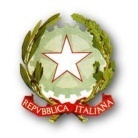 LICEO ARTISTICO E COREUTICO, CIARDO – PELLEGRINOVia Vecchia Copertino,6  73100 – Lecce – Viale De Pietro,12  C.F.  93126450753tel. 0832.352431 – 0832.307549 Cod.Ist. LESL03000Rlesl03000r@istruzione.itpec lesl03000r@pec.istruzione.it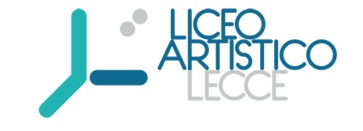 